ПРИКАЗ«__25___»__сентября_2020 г.                                                                                    №01-08/ 39г. ЯкутскО выдаче и ношении медицинских масок	На период неблагополучной эпидемиологической обстановки в связи с угрозой распространения и заражения новой коронавирусной инфекцией, в соответствии со статьей 11 Закона от 30.03.1999 г. № 52-ФЗ «О санитарно-эпидемиологическом благополучии населения»,ПРИКАЗЫВАЮ:                                                                                                                                            	1. Назначить ответственным лицом за приобретение и выдачу медицинских масок в МБУ ДО ДЮСШ №1 ГО г. Якутска, руководителя административно-хозяйственной службы Николаева Петра Петровича. 	2. Руководителю административно-хозяйственной службы:
2.1. Организовать приобретение необходимого количества масок.
2.2. Организовать выдачу масок работникам 1 раз в неделю из расчета 1 маска на каждые 2 часа работы.
2.3. Организовать заполнение журнала регистрации выдачи медицинских масок.	3. Обязать сотрудников:3.1. Носить медицинские маски в течение всего рабочего времени для предотвращения распространения и заражения коронавирусной инфекцией.
3.2. Надевать маску так, чтобы закрывала рот, нос и подбородок и плотно фиксировалась. Изучить памятку по использованию масок при коронавирусе.
3.3. Менять медицинскую маску каждые 2 часа в течение всего рабочего времени.
3.4. Утилизировать использованные маски согласно предписаниям Роспотребнадзора.
3.5. При получении масок на складе соблюдать дистанцию 1,5 метра от других людей, иметь при себе канцелярскую ручку для подписи в журнале регистрации выдачи масок, не трогать журнал руками.	4. Контроль за исполнением настоящего приказа оставляю за собой.

Директор                                                п/п                                                           Н.Г. ЦыпандинС приказом ознакомлены: _____п/п_______ /______________________ /                                                                                                                                                                                                                                                                                                                      _____п/п_______ /______________________ /                                                                                Муниципальное бюджетное учреждение дополнительного образования «Детско-юношеская спортивная школа №1» городского округа «город Якутск»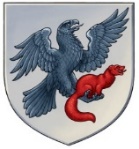 «Дьокуускай куорат» куораттааҕы уокуругун«1 нүɵмэрдээх оҕо спортивнай оскуолата»эбии үɵрэхтээhиҥҥэмуниципальнай бюджет тэрилтэтэ ул. Дзержинского 5, г. Якутск, 677000, тел/факс. (4112)34-14-62, тел. (4112)42-01-05, e-mail: dush1ykt@mail.ruул. Дзержинского 5, г. Якутск, 677000, тел/факс. (4112)34-14-62, тел. (4112)42-01-05, e-mail: dush1ykt@mail.ruул. Дзержинского 5, г. Якутск, 677000, тел/факс. (4112)34-14-62, тел. (4112)42-01-05, e-mail: dush1ykt@mail.ru